EEN ITALIAANSE WINTERSPORTBELEVING IN DE DOLOMIETENIn het Noord-Italiaanse Trentino staan geschiedenis, gastvrijheid, gastronomie en genieten hoog in het vaandel. De Dolomieten zijn dan ook een ideale bestemming voor liefhebbers van bijzondere wintersportervaringen en lekker eten. Natuurlijke charmeHet landschap van Trentino wordt gedomineerd door de imposante Dolomieten die sinds 2009 op de werelderfgoedlijst van Unesco staan. In het westen liggen de Brenta Dolomieten met een rijk alpinistisch verleden en in het oosten de omvangrijkere Fassa Dolomieten. Dit majestueuze berglandschap levert niet alleen schitterende panorama’s op, maar creëert ook een wintersportwalhalla voor liefhebbers van skiën, langlaufen, snowboarden en toerskiën. Naast de levendigheid op de pistes bieden de natuurparken van deze regio ook rust, die uitermate geschikt zijn voor activiteiten als ijsklimmen, sneeuwschoenwandelen en sledetochten met husky’s. In natuurpark Paneveggio-Pale di San Martino bijvoorbeeld, vertrekken vanaf het bezoekerscentrum excursies die bezoekers op sneeuwschoenen door het bos en over de Travignolo brug leiden. 
EnrosadiraDat de Dolomieten bijzonder zijn wordt duidelijk bij zonsopkomst en zonsondergang als het gesteente van de bergtoppen rozerood kleurt. Dit unieke schouwspel staat bekend als ‘Enrosadira’ of Alpengloed. Volgens een legende weerspiegelen de rood oplichtende bergen het lot van dwergenkoning Laurinen zijn magische rozentuin. Nadat hij prinses Simhild had ontvoerd, overmeesterden haar broer, prins Dietlieb en Dietrich von Bern samen met hun ridders de dwergenkoning en maakten hiermee een einde aan de heerschappij van zijn dwergenrijk. Koning Laurin sprak toen een toverspreuk uit waarmee de glans van zijn rozentuin voorgoed verdween. Niemand zou de rozen ooit nog te zien krijgen, niet op klaarlichte dag en evenmin in de nachtelijke duisternis. Laurinvergat echter de schemering te noemen endaarom lichten de bergen nog steeds roodgloeiend op en zorgen zo voor een onvergetelijk schouwspel.La dolce vita Trentino staat voor de Italiaanse manier van leven, voor la dolce vita. Hier vind de wintersporter geen luidruchtige après-ski, maar warme, Italiaanse gastvrijheid en gezelligheid met een goed glas wijn en (h)eerlijke gerechten uit de traditionele en gevarieerde Italiaanse keuken. Vakantiegangers genieten niet alleen in de bergdorpen, maar ook in de berghutten langs de pistes en in luxe bergrestaurants worden uitstekende maaltijden geserveerd.Meer informatie: visittrentino.info/snow-italian-styleTrento, oktober 2017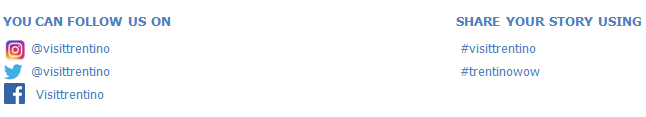 